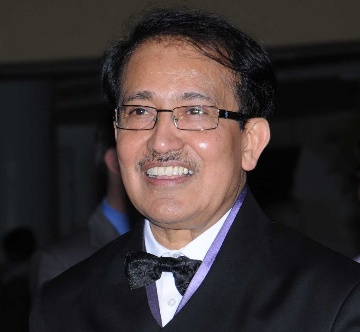 Dr Bala Surya Kumble
BE, M.Tech, PhD, SMIEE, MAICD
Dr Kumble is the Managing Director of Innova Sierra Pty Ltd which is an AusIndustry registered Innovation and R&D Company providing specialist R&D advice and management, Product development – concept to product release, and Innovation advice to Industry and other organisations. Innova Sierra is currently engaged in innovation in Biotechnology, Bioinformatics & Next Generation Sequencing (NGS), Biometrics & Emotion Detection, Telecommunications, Mining and Industrial Automation and Smart Grid initiatives. One of the major areas of Research and Innovation is focused around “Emotion Detection” called Sate of MindTM for its applications in Pain detection and maangeemnt, Tele Psychiatry and Security.Dr Kumble is an advisor to R&D, Innovation program at Caason Group, (which includes HRCM, a mining company, Caason Technologies which is Mining Automation company, Talisman Unified Communications Pty Ltd which is a Human Communication Enabled Business Process company, FEI a plastic to fuel conversion company, Caason Inventa Pty Ltd. a Carbon Capture and Recycle company and EPCI a power management company).  Currently investigating “Quanta” based Power Generation.Dr Kumble is the Director of Global Knowledge Alliance, a Knowledge and Education Company and Sierra Bio Life, a Biotechnology R&D and Commercialization Management Company. Board Advisor to Glueck Pvt Ltd, a start up in Facial Recognition and Emotion Detection, and R&D Advisor to EPC International, a Power Engineering Company.Previously, Dr Kumble was the Head of Technology & Products at Synchordia, founder & CTO of Azurn International Ltd a Unified Communications platform technology company, Senior Vice President of Azurn Networks Inc. USA., Senior Executive in Telecom New Zealand Australia in charge of Banking Infrastructure, Senior Executive in Telstra Corporation for Large Infrastructure, and Senior Executive & Head of Multimedia Group in Telstra. Dr Kumble was a Joint Director and Member Secretary of the National Radar Council Working Group, Government of India, responsible for technology development and technology trasfers in Aviation, Defence – Marine Navigation and Communications, and manufacturing.Dr. Bala Kumble has over 30 years’ experience in Information and Communications Technologies (ICT) industry, Satellite Communications and Navigation, Navigational aids & avionics, Biomedical, Mining and Smart Grid technology. Dr Kumble’s interests include commercialisation of innovation in ICT, design and delivery of telecommunication networks, Mining innovation & mining communications, Smart Grid technology design & implementation, Medical Science and environmentally friendly technology innovation & implementation, education, and Tele Health. Dr Kumble was responsible for Commonwealth Bank of Australia and Colonial Bank merger infrastructure creation and rationalization with a new IP Infrastructure for all of the CBA branched and Corporate Centrers. Dr Kumble as Head of Telstra Interactive Multimedia Group was responsible for innovative, real time multimedia products and Services. Dr Kumble led roll out of the first integrated Education Network - EduNet infrastructure and Services to Secondary Schools in Australia, led the Supermarket to Asia initiative of the Australian Government. Dr Kumble has led large Research & Development, and Commercialisation teams in leading-edge “techno-Economic” interface and leadership roles. Dr Kumble has worked extensively in leading edge technologies, and technology & Know-How transfer cross-borders internationally, including setting up of manufacturing in avionics and defense communication equipment, Marine Navigation and Communications.Dr Bala Kumble has been responsible for setting up Centres of Excellence in Reliability Engineering, EMI & EMC and Avionics Research. Recently Dr Kumble, has been engaged in setting up “Centre of Excellence in “Biomics” in Plant Biotechnology in India. Dr Kumble has been reviewer for various Australian Research Council Research Grants (ARC) and CRC – Co-Operative Research Centres, an Industry – Academia joint initiatives in leading edge technologies. Dr Kumble is passionate about bringing together industry, research centres and academia in focusing the Universities and developmental centres towards societal and industrial requirements in all their academic teachings, Innovation and Research. Current initiatives include a GKA Centre for Automation and Robotics and NextOmics – a Next Generation Sequencing (NGS) initiative. Dr Kumble is also investgating Tag and Tarce for all “assets” for farming and “Croud” delivery service with tag & trace capability.Dr Kumble has advised on Intellectual Property (IP) management and protection, and IP assessment and patenting.Dr Bala Kumble was the Chair of the Victorian Section of the IEEE, Chair IEEE TENCON – Austral Asian Group, and Chair of the Communication Society Chapter. Dr Kumble is a Senior Member of the Institute of Electrical and Electronics Engineers (IEEE), Member of Australian Institute of Company Directors, holds PhD (Telecommunications), M.Tech (Communication Systems) and BE (Electronics & Communications Engineering) degrees. Dr Kumble has contributed extensively to Telecommunications Standardisation in ITU in Intelligent Networks, Universal Personal Telecommunications (UPT – Unified Communications), Mobile GSM Standardisation Working Groups, Dr Kumble has published several papers and contributed to Patents, and was responsible for proposing and developing the concept of Universal Personal Telecommunications, what is currently known as Unified Communications. Member of UniGateway initiative which brings together Industry and Academia for commercial outcomes.Dr Kumble currently advises on Technology Development, Productisation, Innovation R&D. He is an advisor to various initiatives in Trace & Track, Automation, Cloud implementation, Facial Analysis for Emotion Detection, and Next Generation Sequencing for Bigdata mining in Biotechnology and Clinical applications.Dr Kumble is Member of the Commercialisation Australia Expert Panel with Department of Industry.Dr Kumble was awarded the IEEE Millennium Medal for outstanding contributions. Dr Kumble is based in Melbourne, Australia.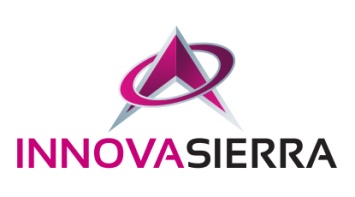 Dr Bala S KumbleManaging DirectorOffice Address: Level 7, 533 Little Lonsdale Street, Melbourne, Victoria, Australia 3000
(Postal Address: PO Box 220, Patterson Lakes, Victoria, Australia 3197)Office Phone: +61 3 9211 6000 | Direct: +61 3 9211 6003 | Fax: +61 3 9772 6489 Mobile +61 414 870 439  Skype innova.sierra eMAIL bala.kumble@innovasierra.comWEB www.innovasierra.com